Анкета соискателяВсе поля являются обязательными для заполнения. В случае невозможностизаполнения ставить прочерк. Заполнять разборчиво, печатными буквами.Ваше образованиеСпециализированные тренинги, стажировки, курсы и семинары, аспирантура, спец. школа и т.д.Личные данныеСведения о близких родственникахОтметьте, пожалуйста, официальные и не официальные места Вашей работы, начиная с последнегоВы и Ваша профессиональная деятельностьЧто, по Вашему мнению, потеряет наша компания, если не примет Вас на работу?С чем Вы больше всего опасаетесь столкнуться на новой работе?Опишите, пожалуйста, свой образ идеальной работы, которой бы Вы хотели заниматьсяСведения о зарплате: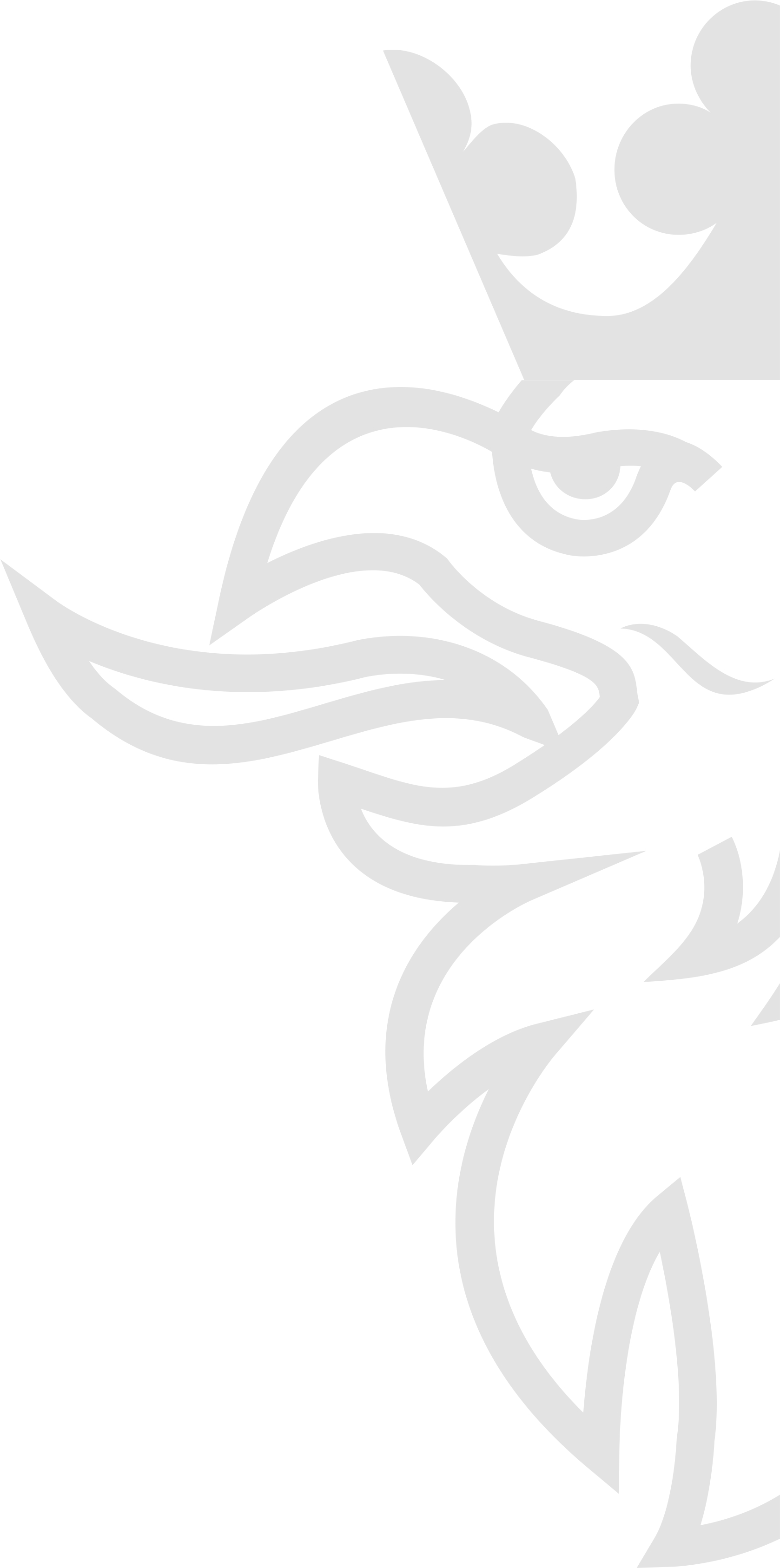 Я,____________________________________________________________________________________________________________даю письменное согласие на проверку администрацией сведений, внесенных в данную анкету, и выявление других биографических и характеризующих меня данных, в чем и подписываюсь.Я выражаю свое согласие на обработку персональных данных, в том числе биометрических и фотографических данных, потенциальными работодателями, под обработкой подразумевается сбор, систематизация, накопление, хранение, уточнение (обновление, изменение), использование, распространение (в том числе передача), обезличивание, блокирование, уничтожение персональных данных соискателя в соответствии с Федеральным законом от 27.07.2006г. №152-ФЗ «О персональных данных»  в целях, связанных с трудоустройством. В случае отказа в приеме на работу я выражаю свое согласие на передачу персональных данных в кадровый резерв сроком на 7 (семь) лет, по истечении указанного срока данные соискателя подлежат уничтожению.Мне известно, что заведомо ложные сведения в анкете могут повлечь отказ в предоставлении или продолжении работы«_____» _________________ г. _______________/____________________________					                                                                        подпись	            фамилия, имя, отчествоНаличие фотографии обязательноВакансияФ.И.О. полностьюДата рожденияМесто рожденияАдрес прописки Адрес проживанияКонтактный телефонE-mailСемейное положениеДети (пол, возраст)ИННГод поступленияГод окончанияНазвание учебного заведенияФакультет (отделение)Специальность, квалификацияНомер диплома (дата выдачи)Год поступленияГод окончанияНазвание учебного заведенияФакультет (отделение)Специальность, квалификацияНомер диплома (дата выдачи)Водительские права (категория, стаж)Наличие личного автомобиля (марка, год выпуска, готовность использовать а/м в работе)Наличие Военного билета/приписного удостоверенияДополнительные знания и навыки, которые Вы хотели бы приобрестиВаши увлечения, интересы, хоббиВаши сильные стороныВаши слабые стороныСтепень родстваФамилия, имя, отчествоГод рожденияМесто проживанияМесто работы, должностьСупруг(а), в т.ч. гражданскийОтецМать Отец супруга/супругиМать супруга/супругиДетиБратья/Сестры   Название организацииКоличество персоналаКол-во подчиненныхКол-во подчиненныхПериод работыПериод работыДолжность, подразделениеЗарплатаЗарплатаТелефоны и адрес Профиль деятельности Профиль деятельности Выполняемые Вами обязанностиПричина поиска новой работыВаши наиболее важные проф. достижения и успехи на данной работеСогласны ли Вы на получение и изучение нашей компанией рекомендаций?Если да, то кто может дать Вам рекомендации с данного места работы. Ф.И.О., должность и телефонСогласны ли Вы на получение и изучение нашей компанией рекомендаций?Если да, то кто может дать Вам рекомендации с данного места работы. Ф.И.О., должность и телефонСогласны ли Вы на получение и изучение нашей компанией рекомендаций?Если да, то кто может дать Вам рекомендации с данного места работы. Ф.И.О., должность и телефонСогласны ли Вы на получение и изучение нашей компанией рекомендаций?Если да, то кто может дать Вам рекомендации с данного места работы. Ф.И.О., должность и телефонСогласны ли Вы на получение и изучение нашей компанией рекомендаций?Если да, то кто может дать Вам рекомендации с данного места работы. Ф.И.О., должность и телефонСогласны ли Вы на получение и изучение нашей компанией рекомендаций?Если да, то кто может дать Вам рекомендации с данного места работы. Ф.И.О., должность и телефон   Название организацииКоличество персоналаКол-во подчиненныхКол-во подчиненныхПериод работыПериод работыДолжность, подразделениеЗарплатаЗарплатаТелефоны и адрес Профиль деятельности Профиль деятельности Выполняемые Вами обязанностиПричина поиска новой работыВаши наиболее важные проф. достижения и успехи на данной работеСогласны ли Вы на получение и изучение нашей компанией рекомендаций?Если да, то кто может дать Вам рекомендации с данного места работы. Ф.И.О., должность и телефонСогласны ли Вы на получение и изучение нашей компанией рекомендаций?Если да, то кто может дать Вам рекомендации с данного места работы. Ф.И.О., должность и телефонСогласны ли Вы на получение и изучение нашей компанией рекомендаций?Если да, то кто может дать Вам рекомендации с данного места работы. Ф.И.О., должность и телефонСогласны ли Вы на получение и изучение нашей компанией рекомендаций?Если да, то кто может дать Вам рекомендации с данного места работы. Ф.И.О., должность и телефонСогласны ли Вы на получение и изучение нашей компанией рекомендаций?Если да, то кто может дать Вам рекомендации с данного места работы. Ф.И.О., должность и телефонСогласны ли Вы на получение и изучение нашей компанией рекомендаций?Если да, то кто может дать Вам рекомендации с данного места работы. Ф.И.О., должность и телефон   Название организацииКоличество персоналаКол-во подчиненныхКол-во подчиненныхПериод работыПериод работыДолжность, подразделениеЗарплатаЗарплатаТелефоны и адрес Профиль деятельности Профиль деятельности Выполняемые Вами обязанностиПричина поиска новой работыВаши наиболее важные проф. достижения и успехи на данной работеСогласны ли Вы на получение и изучение нашей компанией рекомендаций?Если да, то кто может дать Вам рекомендации с данного места работы. Ф.И.О., должность и телефонСогласны ли Вы на получение и изучение нашей компанией рекомендаций?Если да, то кто может дать Вам рекомендации с данного места работы. Ф.И.О., должность и телефонСогласны ли Вы на получение и изучение нашей компанией рекомендаций?Если да, то кто может дать Вам рекомендации с данного места работы. Ф.И.О., должность и телефонСогласны ли Вы на получение и изучение нашей компанией рекомендаций?Если да, то кто может дать Вам рекомендации с данного места работы. Ф.И.О., должность и телефонСогласны ли Вы на получение и изучение нашей компанией рекомендаций?Если да, то кто может дать Вам рекомендации с данного места работы. Ф.И.О., должность и телефонСогласны ли Вы на получение и изучение нашей компанией рекомендаций?Если да, то кто может дать Вам рекомендации с данного места работы. Ф.И.О., должность и телефонЧто Вам не нравилось (или не нравится) в Вашей прошлой работе (отметьте «+» несколько вариантов):Что Вам не нравилось (или не нравится) в Вашей прошлой работе (отметьте «+» несколько вариантов):Что Вас привлекает в работе (проранжируйте от 1 до 12 значение каждого из данных факторов; 1 – максимальное, 12 – минимальное значение)Что Вас привлекает в работе (проранжируйте от 1 до 12 значение каждого из данных факторов; 1 – максимальное, 12 – минимальное значение)Недостаточный уровень заработной платыНедостаточный уровень заработной платыУровень оплаты трудаНеоднозначные отношения с руководителемНеоднозначные отношения с руководителемВозможности для наиболее полного раскрытия своих способностей, использование знаний, навыков, уменийВозможности для наиболее полного раскрытия своих способностей, использование знаний, навыков, уменийТяжелый климат в коллективеТяжелый климат в коллективеБлагоприятные условия служебного ростаОтсутствие возможностей для личностного ростаОтсутствие возможностей для личностного ростаВозможность повысить свой проф. Уровень, получить новый опытОтсутствие возможностей для профессионального (служебного) ростаОтсутствие возможностей для профессионального (служебного) ростаПрофиль деятельности компанииРабота мешала личной жизниРабота мешала личной жизниУсловия труда, социальные льготыОтсутствие перспектив продвижения по службеОтсутствие перспектив продвижения по службеПрестиж компанииРабота в сверхурочное времяРабота в сверхурочное времяСамостоятельность и ответственность позицииЧрезвычайно высокие требования ко мнеЧрезвычайно высокие требования ко мнеБлизость к домуРабота требовала большого нервного (физического) напряженияРабота требовала большого нервного (физического) напряженияВысокая интенсивность работыЧто-либо другоеЧто-либо другоеСложность поставленных задачСтабильность, надежность компанииУровень оплаты на последнем месте работыЖелаемые уровень оплатыФорма оплаты (оклад, оклад + бонусы, сдельная)Как Вы узнали о нашей компании (объявление, рекомендации)Какими еще видами профессиональной, коммерческой, деловой или общественной деятельности Вы занимаетесьНаличие долгов, неоплаченных счетов, выплата алиментовНаличие кредитных обязательств, ипотекиПодробные сведения об административных взысканиях, арестах, судимости (в т.ч. условной), отбывания наказания, преступных и настораживающих связяхРаботают ли (работали) Ваши родственники, друзья в нашей компании. Если да, то когда и кемКакие хронические заболевания, переломы были/имеются?Согласны ли Вы при трудоустройстве в компанию пройти        процедуру с использованием компьютерного полиграфаФИО менеджера по персоналу, консультирующего  Вас по данной вакансии